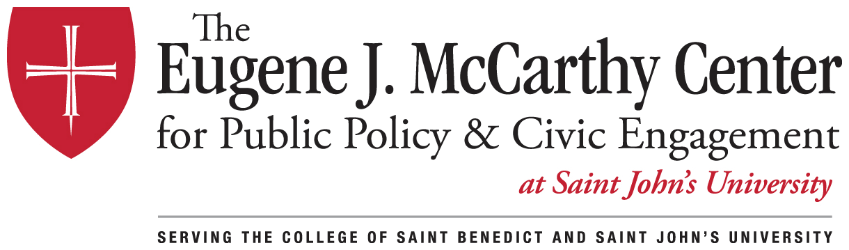 JOHN BRANDL SCHOLARS PROGRAMJohn E. Brandl was a pioneer in public policy and 1959 graduate of Saint John's University. The John Brandl Scholars program celebrates Brandl's lifelong commitment to higher education, public policy and politics. The endowment funds student stipends for summer internships related to civic engagement and/or public policy. These internships will range from local to international policy arenas, reflecting Dr. Brandl's diverse career and CSB/SJU's commitment to ethical leadership and the common good. John Brandl Scholars receive $5,000 summer stipends to support summer internships anywhere in the world. Brandl Scholars are also offered select invitations for McCarthy Center events and mini grants to cover travel or other expenses related to civic or scholarly engagement such as conference or research expenses. Students will work full-time for approximately 10 weeks depending on the needs of their internship site. Students may elect to earn credits but will have to pay for these and will be assessed on an individual basis. Graduating seniors are not eligible. One Brandl Scholar award will fund a student interning at the Citizen's League in St. Paul.APPLICATION DEADLINE IS NOVEMBER 27, 2017.Any questions and all application materials should be addressed to Stacy Penk, McCarthy Center Coordinator, Simons 136, Saint John’s University. Phone: (320)363-3266 or email: spenk@csbsju.edu.Announcement of the 2018 John Brandl Scholarship recipients will be on December 4, 2017.We require applicants to submit their application materials using the online application form which can be found on the McCarthy Center webpage www.mccarthycenter.org  under Student Resources/Brandl Scholars    Students will be selected based on the following items:A letter explaining student interest in the McCarthy Center, John Brandl Scholarship, and the type of internship that interests you. In addition, discuss potential internship sites and how they relate to your professional development and your sense of civic leadership needed today.(Important note on site placement:  One of the Brandl Scholars will be placed with the Citizens League in St. Paul, MN.  The applicant should indicate if he or she has a strong interest to be placed with the Citizens League; if not the applicant should propose three other site locations of interest to them.)Resume indicating relevant class or other training, relevant paid and unpaid work/volunteer experiences, conferences or workshops attended, honors and awards, public talks or media involvement, and other skills such as languages or computer skills;*We STRONGLY recommend that you have your resume reviewed by Career Services and/or professors before submission.Two recommendations include two references (one faculty, one non-faculty);*using the brief online recommendation form that can be found on the McCarthy Center’s website at www.mccarthycenter.org. Finalists may be interviewed.  Stacy Penk  Coordinator, Eugene J. McCarthy Center136 Simons Hall, Saint John’s Universityspenk@csbsju.edu(320)363-3266